Use this form to request minor modifications of existing unique and common courses. Consult the system course database for information about existing courses before submitting this form. If the course revision is for an approved General Education course, please see the Revision to General Education Requirements Form.Section 1. Existing Course Title and DescriptionSection 2. Unique Courses: Requested Minor ModificationsPlace an “X” in the appropriate boxes.NOTE: You may only change a unique course number to a number not currently used in “active” status at another university. Consult the system database.NOTE: The Enrollment Services Center assigns the short, abbreviated course title that appears on transcripts. The short title is limited to 30 characters (including spaces); meaningful but concise titles are encouraged due to space limitations in the student information system.   Section 3. Common Courses: Requested Minor ModificationsPlace an “X” in the appropriate boxes.Section 4. Department and Course Codes (Completed by University Academic Affairs)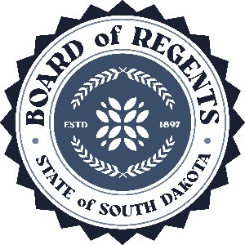 SOUTH DAKOTA BOARD OF REGENTSACADEMIC AFFAIRS FORMSExisting Courses: Minor ModificationsCollege of EducationInstitutionDivision/DepartmentOriginatorDateDavid DeJongDepartment ChairSchool/College DeanInstitutional Approval SignatureDatePrefix & No.Course TitleCreditsLT 712Instructional Technology for Active Learners3This course provides an overview of the application of teaching and learning theories for diverse audiences.  The focus will be on creating learning environments that are active and learner centered.  This course will emphasize individual and technological approaches to the acquisition, processing, and application of information from a variety of sources.  Topics for discussion include problem-based and inquiry-guided learning, curriculum development, on-line learning, constructivist principles, web-based instruction, distance education, and best practices in technology integration.This course provides an overview of the application of teaching and learning theories for diverse audiences.  The focus will be on creating learning environments that are active and learner centered.  This course will emphasize individual and technological approaches to the acquisition, processing, and application of information from a variety of sources.  Topics for discussion include problem-based and inquiry-guided learning, curriculum development, on-line learning, constructivist principles, web-based instruction, distance education, and best practices in technology integration.This course provides an overview of the application of teaching and learning theories for diverse audiences.  The focus will be on creating learning environments that are active and learner centered.  This course will emphasize individual and technological approaches to the acquisition, processing, and application of information from a variety of sources.  Topics for discussion include problem-based and inquiry-guided learning, curriculum development, on-line learning, constructivist principles, web-based instruction, distance education, and best practices in technology integration.LT 731Multimedia Production3Students learn principles of visual design, use of sound and color, and hands-on production of text and animated resources for use in educational and training materials for the development of interactive multimedia and hypermedia lessons and presentations.  This course will require a summer one-week campus residency.Students learn principles of visual design, use of sound and color, and hands-on production of text and animated resources for use in educational and training materials for the development of interactive multimedia and hypermedia lessons and presentations.  This course will require a summer one-week campus residency.Students learn principles of visual design, use of sound and color, and hands-on production of text and animated resources for use in educational and training materials for the development of interactive multimedia and hypermedia lessons and presentations.  This course will require a summer one-week campus residency.Effective Date:This course is a (Place an “X” in the appropriate box):This course is a (Place an “X” in the appropriate box):This course is a (Place an “X” in the appropriate box):This course is a (Place an “X” in the appropriate box):This course is a (Place an “X” in the appropriate box):Unique Course (see section 2)Common Course (see section 3)Common Course (see section 3)CurrentNewPrefix change toCourse Number change toCredit hours toCourse pre-requisites toCourse co-requisites toRegistration restriction toEnrollment limitation toRepeatable for additional credittoGrading option toCourse title changeCross-listing and equating withDual-listing at 400/500 levelCourse description (that does not change course content). Complete table below:Existing description:New description:Note: Course descriptions are short, concise summaries that typically do not exceed 75 words. DO: Address the content of the course and write descriptions using active verbs (e.g., explore, learn, develop, etc.). DO NOT: Repeat the title of the course, layout the syllabus, use pronouns such as “we” and “you,” or rely on specialized jargon, vague phrases, or clichés.Add course in x9x seriesAdd course in x9x seriesCIP Code:New CIP Code for this university?YesNoWill this university’s sections of the course be limited to S/U (pass/fail)?YesNoDelete Course (effective date):CurrentNewCredit hours (within variable limits) toUniversity specific co-requisites toCross-listing and equating withDual-listing at 400/500 levelAdd course in x9x seriesAdd course in x9x seriesCIP Code:New CIP Code for this university?YesNoWill this university’s sections of the course be limited to S/U (pass/fail)?YesNox9x grading method toJustification for changes indicated in Section 3:University department code:Banner department code:Change university department code to: